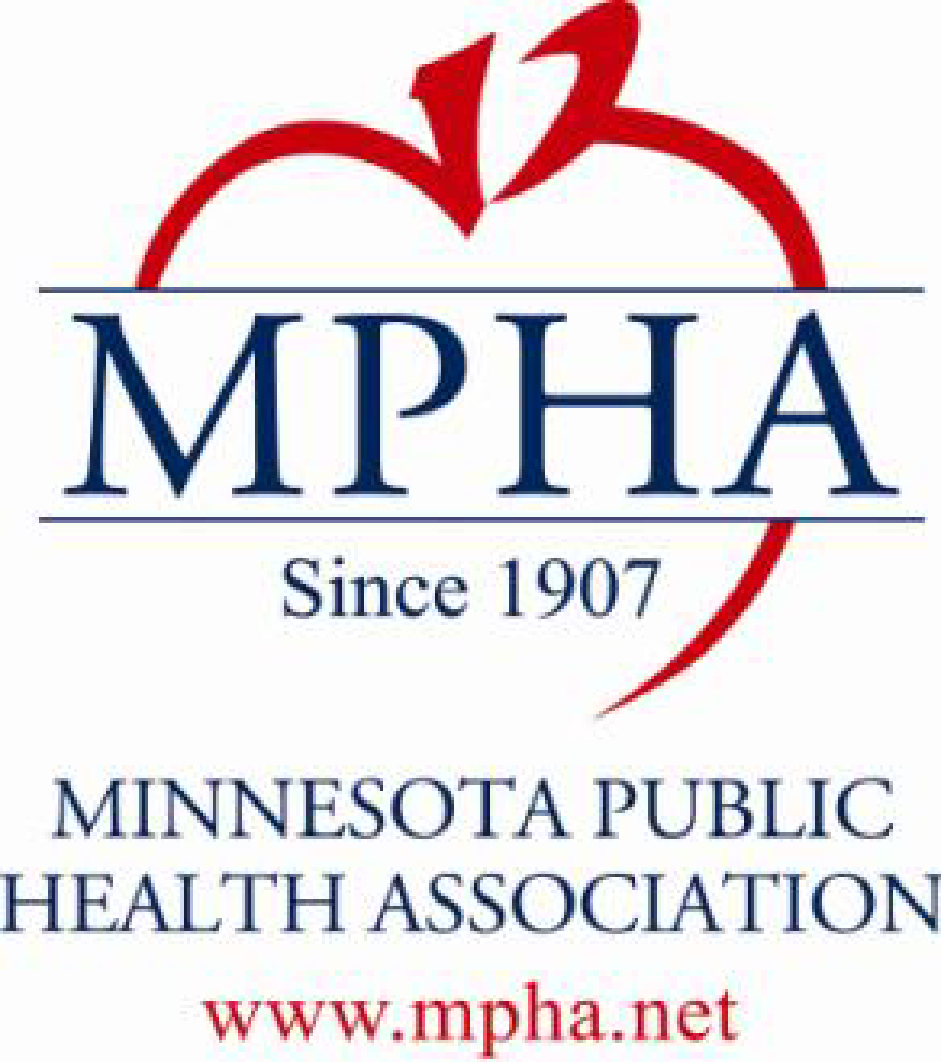 MINNESOTA PUBLIC HEALTH ASSOCIATION, INC.PAUL & SHEILA WELLSTONE PUBLIC HEALTH ACHIEVEMENT AWARDBackgroundThe Paul & Sheila Wellstone Public Health Achievement Award is presented to a person who has distinguished themselves in public health through an outstanding contribution, which exemplifies MPHA's mission to promote and protect the health of individuals, families and the community. Additionally, the nominee should have either displayed leadership as demonstrated by the impact of his or her effort on the careers and accomplishments of other public health professionals, or have made a contribution that reflects innovation, creativity or a courageous pioneering effort consistent with professional excellence and public service. The award was renamed in 2003 in memory of the late Minnesota Senator Paul Wellstone, who served in the U.S. Senate from 1991 to 2002, and his wife Sheila Wellstone to recognize and honor the significant contributions they both made in promoting the health and well-being of all individuals.Guidelines Nominees: May or may not be a current or past member of MPHA.Should have made a contribution that exemplifies MPHA's mission to promote and protect the health of individuals, families and the community.Should have distinguished themselves in the field of public health.Should have made an outstanding contribution to the health of the public, and have:Displayed leadership as demonstrated by the impact of their effort on the careers and accomplishments of other public health professionals, orMade a contribution that reflects innovation, creativity or courageous pioneering effort consistent with professional excellence and public service.Paul & Sheila Wellstone Public Health Achievement Recipients (Formerly the MN Public Health Achievement Award)1983 	Michael Osterholm, Ph.D.1984 	Grace Gummit            1985 	Robert Ten Bensel, M.D. 1986 	Robert Veninga, Ph.D.   1987 	Leonard Schuman, M.D.   1988 	Barbara O'Grady         1989 	Lee D. Stauffer 1990 	Richard Raile, M.D. 1991 	Ann Moorhous 1992	Jean Forster, Ph.D. 1993 	Bob Hiller 1994 	Beverly Propes 1995 	Christopher Reif, M.D.1996 	Michael Moen1997 	Barbara Spradley1998 	George Bowlin1999 	LaVohn Josten         	Barbara Leonard2001 	Jan Malcolm2002 	Aggie Leitheiser 		2003 	Buddy Ferguson		  2004 	Donna Anderson2005 	Steven Miles, M.D.2006	Edward P. Ehlinger, M.D.2007   	Gretchen Musicant 2008	Lorene Wedeking2009	Carol E. Berg 2010	Esther Tatley2012	Linda Olson Keller, DNP2013	Angeline Carlson2014	Charles Oberg, M.D. 2015  	James Harvie2016	Melanie Peterson-Hickey, PhD2017	Jaime Martinez2018	Erica Fishman2019	Lisa Dunlap2020	CoCo Villaluz2021	Jackie Dionne   